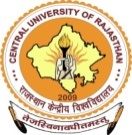 CENTRAL UNIVERSITY OF RAJASTHAN(Bandar Sindri, P.O. Kishangarh- 305817, Dist. Ajmer, Rajasthan,INDIA)FEEDBACK FROM SUPERANNUATED TEACHERSNote: Your valuable opinions and suggestions are solicited for further improvement of the University system.  Against each statement a five point scale is given.  The five points are Strongly Agree (SA), Agree (A), Neutral (N), Disagree (D) and Strongly Disagree (SD).  Your responses will be kept confidential and used only for the stated purpose.Make a tick mark in the appropriate cell:Suggestions for further improvement:------------------------------------------------------------------------------------------------------------------------------------------------------------------------------------------------------------------------------------------------------------------------------------------------------------------------------------------------------------------------------------------------------------------------------------------------------------------------------------------------------------------------------------------------------------------------------------------------------------------------------------------------------------------------------------------------------------------------------------------------------------------------------------------------------------------------------------------------------------------------------------------------------------------------------------------------ Name: Age (Years):Sex (M/F):Department :Year of Superannuation:Year of Superannuation:Sl. No.ParticularsSAANDSD1The retirement benefits settlement process followed by the University is smooth and fair.2The University is taking the opinion and suggestions of retired employees.3The retired employees are given due recognition and respect.4The courses newly offered in the University have relevance to the societal needs.5The new courses introduced during the recent years have employment potential.6The University administration is taking measures for promoting efficiency. 7The examination system of the university is effective.8The evaluation system is objective and fair.9The placement activity is good.10The University is undertaking quality research.11The recent changes in the University are progressive.12The University provides opportunities and support to the Staff and their Family members.13The curriculum of the course is well designed and promotes learning experience of the students.14Employability is given focus in the curriculum design.15The curriculum incorporates recent changes in the area.16The MoUs entered by the University enhance the scope for mutual cooperation with Institutions and Teaching/ Research organizations of repute.